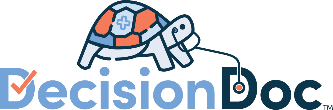 KEY (DELETE):          Offering Incentives      New Clients      Renewal Clients     Claims/Dental/Vision      Update per cliDecision Doc URL:  Don’t forget that the MHM team can send emails directly to your employees to make things easier for you. If you change your mind and would like us to set this up, let us know!IntroSubject: Don’t Choose a Health Plan in the Dark – Decision Doc Can Shed Some Light! Suggested Send Date: 10/31/22Suggested Attachments: NGK-NTK-2023 DD EE Flyer OECc or Bcc: hrogers@myhealthmath.com; msullivan@myhealthmath.comDear  Employees, We’re pleased to announce a new partnership with MyHealthMath! They make it easy for you to better understand your health plan options and feel more confident about your choice—all at no extra cost to you. Employees who use Decision Doc save over $1,300 a year on average. Navigate to their secure, online platform, Decision Doc via . Decision Doc will help you choose a health plan that best matches your specific health circumstances and gives you the best value. Check out the Decision Doc User Guide or please reach out to questions@myhealthmath.com for support!All the best,Raffle Announcement Subject: Don’t Miss Out – Exclusive Raffle for Using Decision Doc!Suggested Send Date: 11/1/22Attachments: NGK-NTK Raffle Flyer OE 2023Cc or Bcc: hrogers@myhealthmath.com; msullivan@myhealthmath.comDear  Employees,By now, you’ve probably heard that we’re providing you with extra support this open enrollment, through our partnership with MyHealthMath. Their online platform, Decision Doc, helps you choose a health plan that can save you over $1,300 a year! It only takes a few minutes to get a custom report that matches you to the most optimal health plan for you and your family.As a bonus, MyHealthMath is offering an exclusive raffle to  employees. Use Decision Doc by 11:59pm EST on November 7th, 2022 for a chance to win 1 of .Already use Decision Doc? Great news – you’ve been automatically entered into this raffle!Six lucky winners will receive their gift card via email by 3pm EST on Tuesday November 8. Gift cards will come from gc-orders@gc.email.amazon.comGet started using Decision Doc here:  (for the best experience, please use the most updated version of Google Chrome on your browser!)Cheers!From your Executive LeadershipSubject: Free support for  employeesSuggested Send Date: 11/7/22Cc or Bcc: hrogers@myhealthmath.com; msullivan@myhealthmath.com Dear  Employees,With open enrollment in full swing, I wanted to remind you that Decision Doc is available to all employees. The platform makes it easy for you to better understand your health plan options and feel more confident about your choice — all at no extra cost to you. The secure platform that takes just 5-6 minutes to complete will help you choose a health plan that best matches your specific health circumstances and gives you the best value.  Get started with Decision Doc today, before you make your final decision.  Go to Answer a few quick questions, either online or over the phone, about potential and planned medical services and prescriptions that you and your family members may need during the benefit year.  You’ll receive an instant report detailing your possible expenses for the plan year – you can save this report, try out different usage scenarios, and even email the report to a partner at home.  Questions about Decision Doc or your personalized report? Email the MyHealthMath team at questions@myhealthmath.com. Sincerely,Final ReminderSubject: Get the Health Plan You Deserve!  Suggested Send Date: 11/9/22Cc or Bcc: hrogers@myhealthmath.com; msullivan@myhealthmath.comDear  Employees,This is your final chance to use Decision Doc and feel extra confident in your health plan choice. Decision Doc is a secure platform that is quick, easy, and confidential, and could save you thousands.Go to Answer some quick questions about the medical services and prescriptions that you and your family members may need next year.You’ll receive an interactive report showing you the right plan for the upcoming year. You can save the report, try out different scenarios, and even email it to a partner at home!Questions about Decision Doc or your personalized report? Email the MyHealthMath team at questions@myhealthmath.com. Sincerely,NGK Spark Plugs and NTK Technical Ceramics